проектРЕШЕНИЕСобрания депутатов Шиньшинского сельского поселенияО внесении изменений в решение Собрания депутатов Шиньшинского сельского поселения от 27 октября 2020 года № 45 «Об установлении на территории Шиньшинского сельского поселения земельного налога»	В соответствии с Федеральным законом от 14 июля 2022 года 
№ 263-ФЗ «О внесении изменений в части первую и вторую Налогового кодекса Российской Федерации», Уставом Шиньшинского сельского поселения Моркинского муниципального района Республики Марий Эл Собрание депутатов Шиньшинского сельского поселения решило:1. Внести в решение Собрания депутатов Шиньшинского сельского поселения от 27 октября 2020 года № 45 «Об установлении на территории Шиньшинского сельского поселения земельного налога», следующие изменения:пункты 3 – 3.3 признать утратившими силу.2. Настоящее решение вступает в силу после его официального опубликования за исключением пункта 1 настоящего решения, вступающего в силу с 1 января 2023 года.3. Контроль за исполнением настоящего решения оставляю 
за собой.Глава Шиньшинскогосельского поселенияШенше ял кундемдепутатше- влакын  Погынжо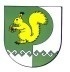 Собрание депутатов Шиньшинского сельскогопоселения425 154 Морко район.Шенше ял, Петров  урем, 1вТелефон-влак: 9-61-97425 154, Моркинский район,село Шиньша, ул.Петрова, 1вТелефоны: 9-61-97